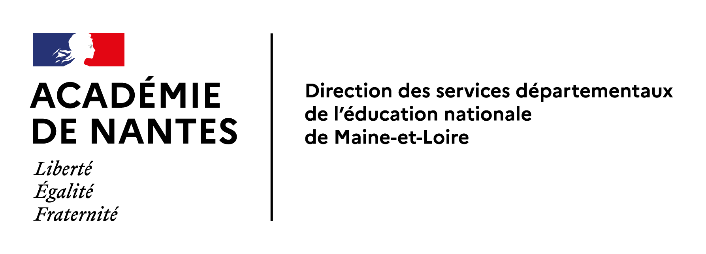 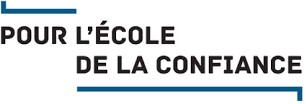 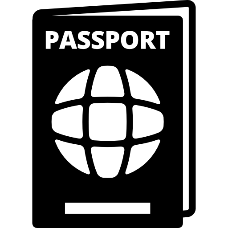 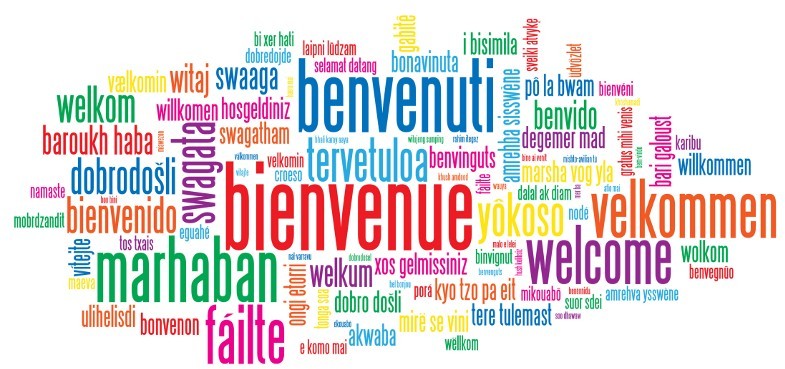 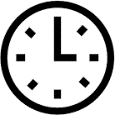 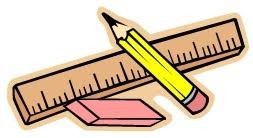 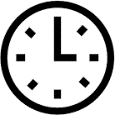 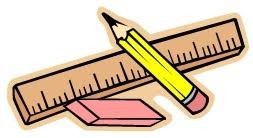 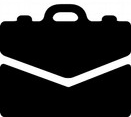 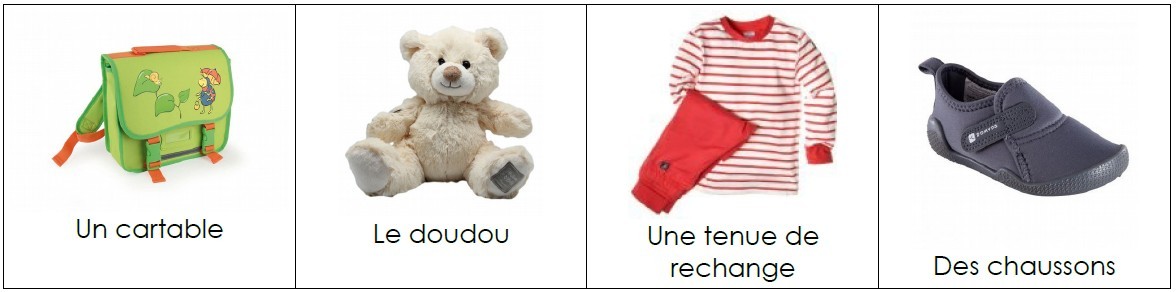 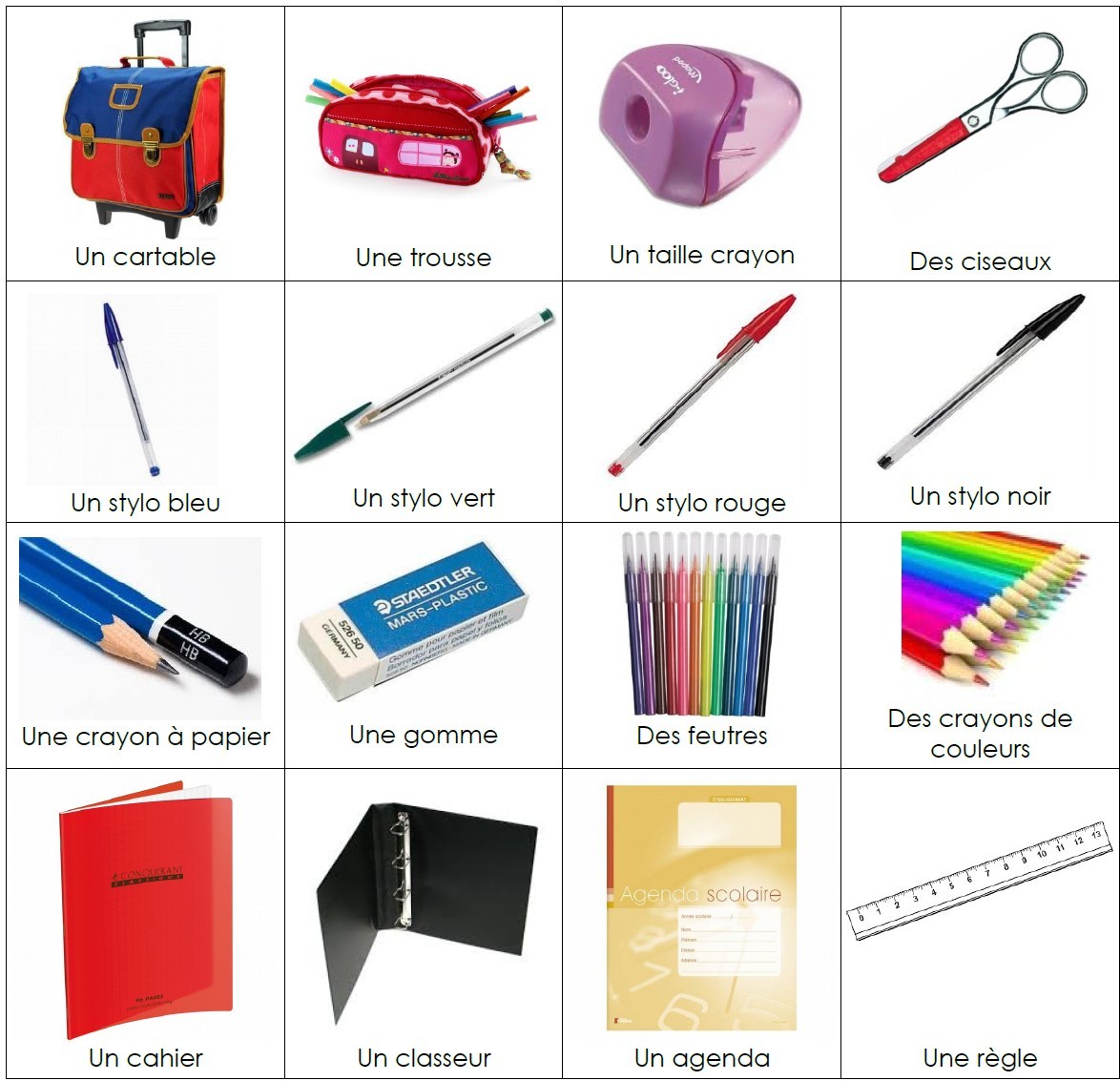 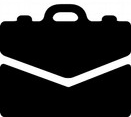 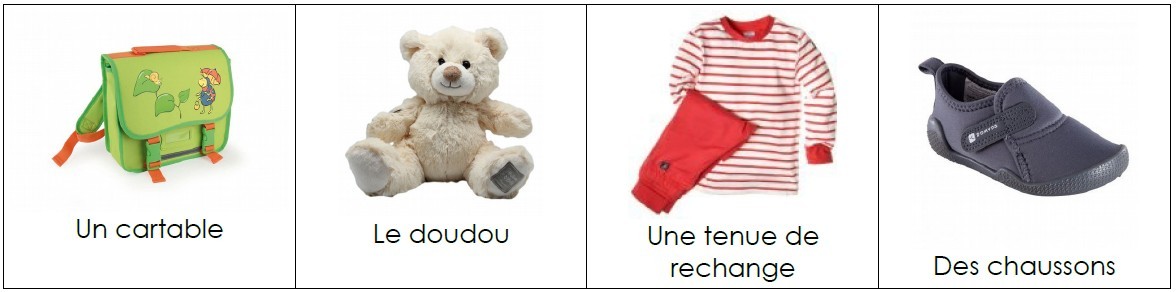 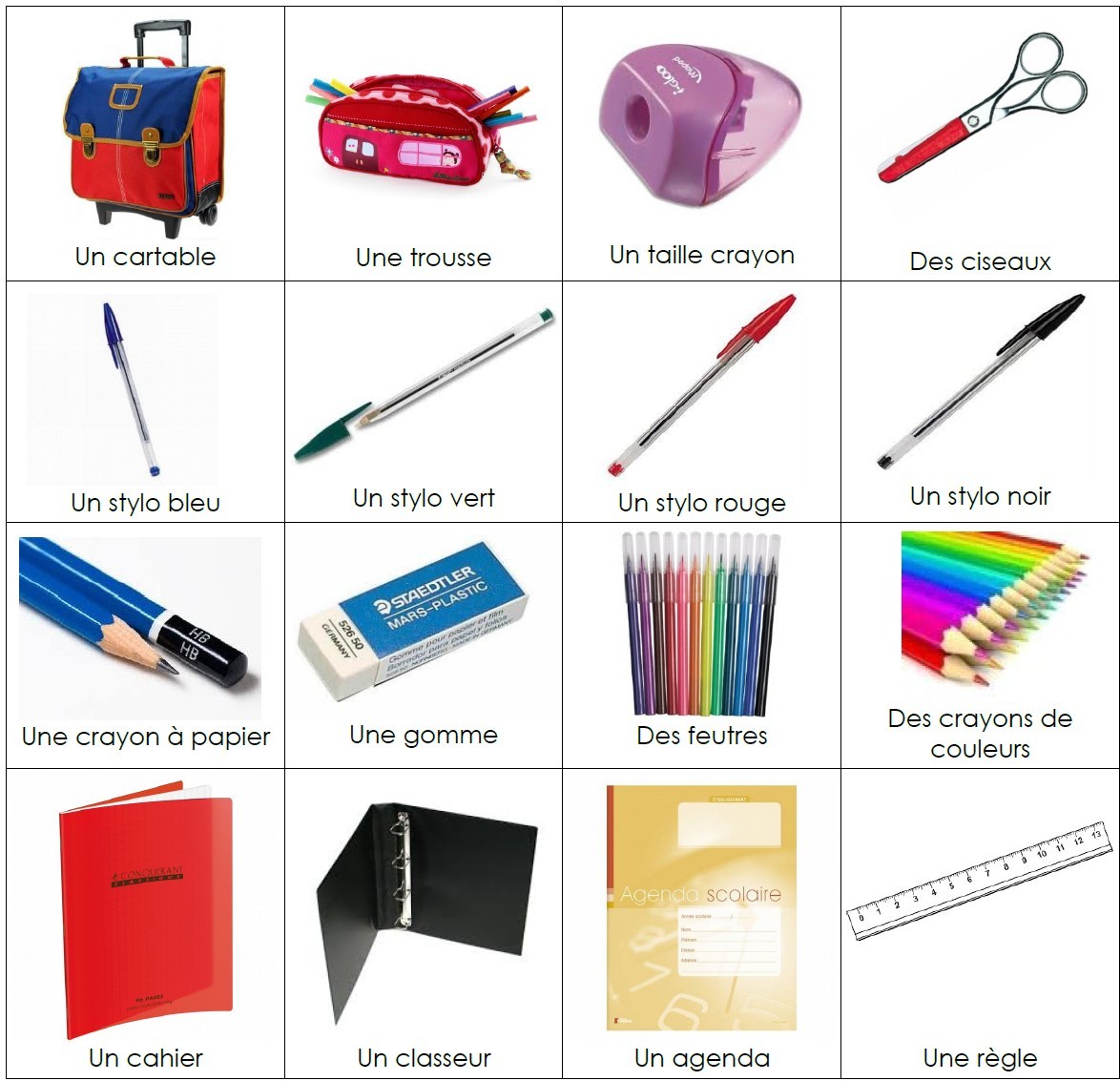 Dates des vacances: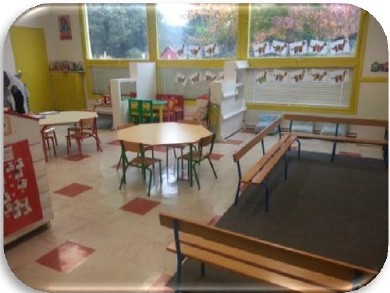 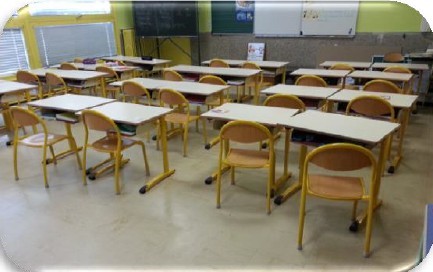 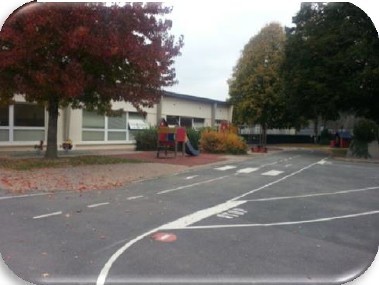 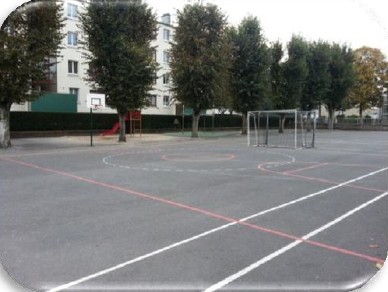 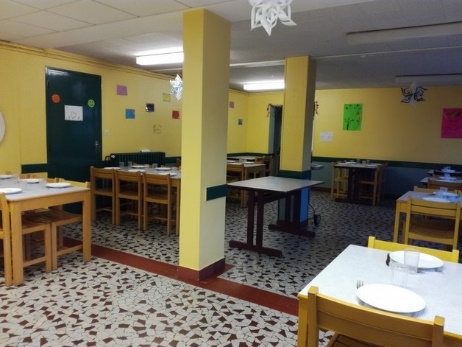 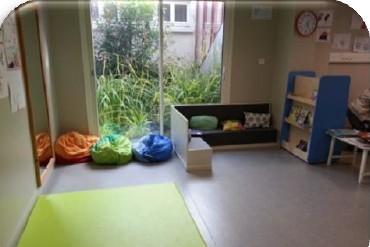 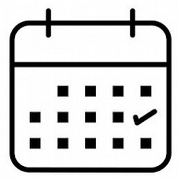 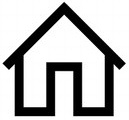 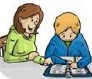 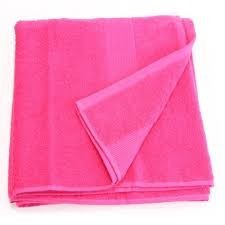 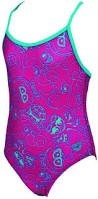 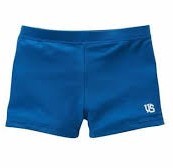 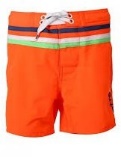 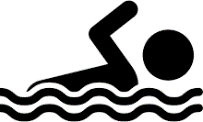 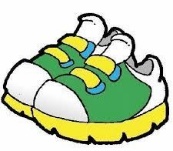 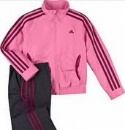 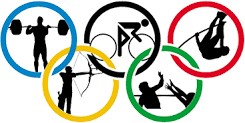 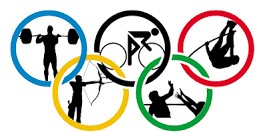 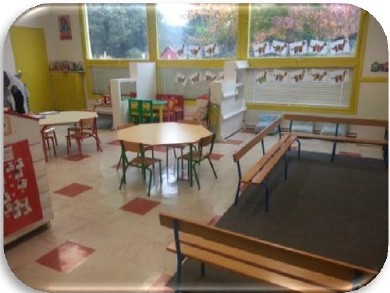 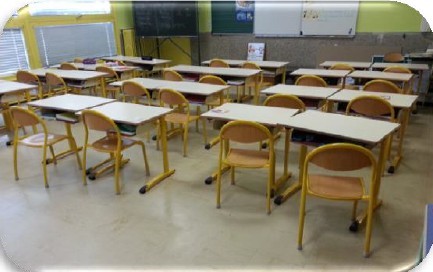 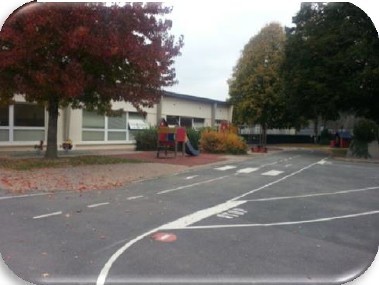 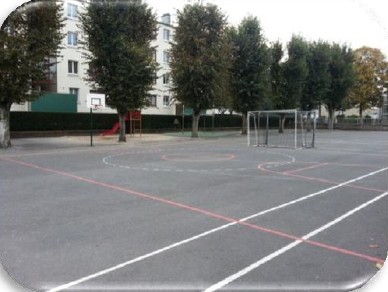 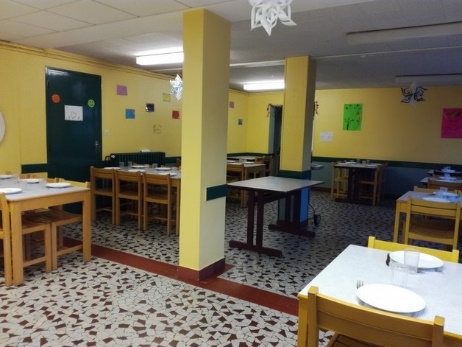 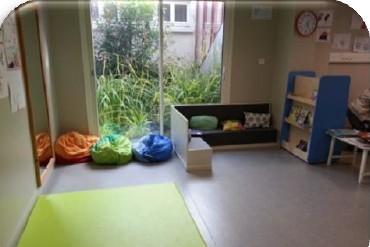 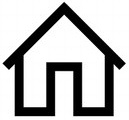 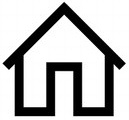 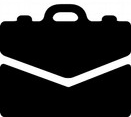 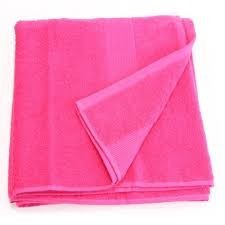 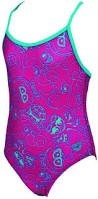 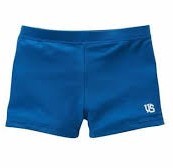 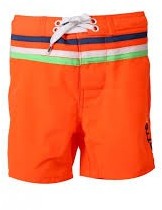 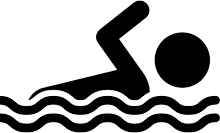 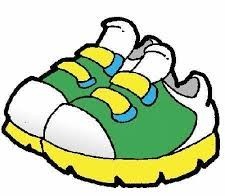 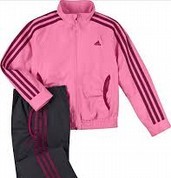 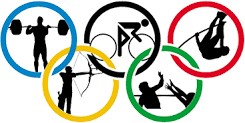 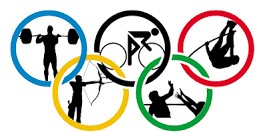 Rentrée : 1er septembre 2022Vacances d’automne : 22/10/2022 au 6/11/2022Vacances de Noël : 17/12/2022 au 3/01/2023Vacances d’hiver : 11/02/2023 au 27/02/2023Vacances de Printemps : 15/04  au 2/05/2023Pont de l’Ascension : 26 et 27 mai Vacances d’été : le 6 juillet 17Terminale (Baccalauréat)TLycée16Première1èreLycée15Seconde2ndeLycée14Troisième3èmeCollège13Quatrième4èmeCollège12Cinquième5èmeCollège11Sixième6èmeCollège10Cours Moyen 2ème annéeCM2École élémentaire9Cours Moyen 1ère annéeCM1École élémentaire8Cours Élémentaire 2ème annéeCE2École élémentaire7Cours Élémentaire 1ère annéeCE1École élémentaire6Cours PréparatoireCPÉcole élémentaire5Grande SectionGSÉcole maternelle4Moyenne SectionMSÉcole maternelle3Petite SectionPSÉcole maternelle2Toute Petite SectionTPSÉcole maternelleGARDERIE	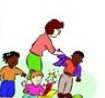  H H CANTINE + ACTIVITÉS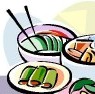 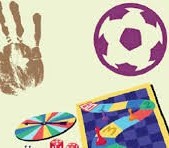   H  HÉTUDE + GARDERI   H  H